CUMBERLAND INFANT SCHOOL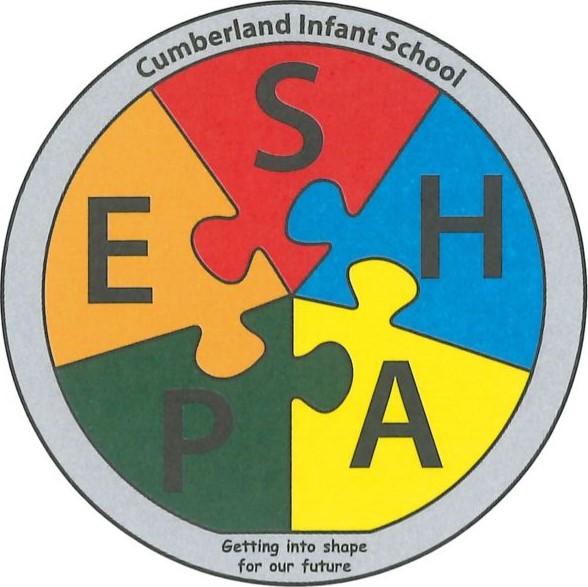 Methuen Road, Southsea, Hampshire. P04 9HJ	Telephone: 023 9273 3161    •   Fax: 023 9282 7184 	Email: admin@cumberland.portsmouth.sch.uk Web: www.cumberland.portsmouth.sch.uk 	Headteacher:  Mrs Rebecca Herbert BEd9th July 2021Dear parents/carers, When the children leave school today, they will be bringing home their report which we hope you will enjoy sharing with your child/children. We have redesigned our annual reports and we would welcome any feedback you have by emailing me on head@cumberland.portsmouth.sch.uk. On the reports, your child will be assessed against working towards, expected standard or greater depth if they are in Year One or Year Two. If your child has been assessed as working towards it means they are below their age-related expectation, expected means they have reached their age related expectation and greater depth means they are above their age-related expectation.In Year R, we have been following the new EYFS curriculum as an early adopter school. All children in Year R are assessed as working towards the Early Learning Goals or meeting the Early Learning Goals which means they have reached the expected standard for their age. From this year onwards, children will not be assessed as exceeding the Early Learning Goals any more. In your child/children’s reports, there is reference to your child’s attendance. The attendance is from 3rd September 2020 to 27th May 2021 when the teachers started to write the reports. Wishing you all a relaxing weekend and thank you for your continued support.Becky Herbert 